7	рассмотреть возможные изменения и другие варианты в связи с Резолюцией 86 (Пересм. Марракеш, 2002 г.) Полномочной конференции о процедурах предварительной публикации, координации, заявления и регистрации частотных присвоений, относящихся к спутниковым сетям, в соответствии с Резолюцией 86 (Пересм. ВКР-07) в целях содействия рациональному, эффективному и экономному использованию радиочастот и любых связанных с ними орбит, включая геостационарную спутниковую орбиту;7(C)	Вопрос C − Вопросы, по которым в МСЭ-R был достигнут консенсус и определен единственный методВведениеВопрос C пункта 7 повестки дня представляет собой набор нескольких различных тем, которые СЕПТ считает однозначными, в отношении которых в МСЭ-R был достигнут консенсус, и по каждому вопросу в Отчете ПСК был определен единый метод. Вопросы касаются таких аспектов, как устранение несоответствий в регламентарных положениях, уточнение некоторой существующей практики или повышение прозрачности регламентарного процесса. Вопросы имеют отдельную нумерацию и рассматриваются в следующих разделах.Эти семь методов соответствуют единому методу по каждому из вопросов C1–C7 в Отчете ПСК.Предложения1	Предложение по Вопросу C1ПРИЛОЖЕНИЕ 30B  (Пересм. ВКР-15)Положения и связанный с ними План для фиксированной спутниковой службы в полосах частот 4500–4800 МГц, 6725–7025 МГц, 
10,70–10,95 ГГц, 11,20–11,45 ГГц и 12,75–13,25 ГГцСТАТЬЯ  8     (Пересм. ВКР-15)Процедура заявления и регистрации в Справочном регистре 
присвоений в плановых полосах частот для 
фиксированной спутниковой службы11, 12     (ВКР-15)MOD	EUR/16A19A3/1#500668.13	Заявка на изменение характеристик уже зарегистрированного присвоения, как предусмотрено в Приложении 4, рассматривается Бюро согласно § 8.8 и 8.9, в зависимости от случая. Любые изменения характеристик присвоения, которое было  и подтверждено как введенное в действие, вводятся в действие в течение восьми лет с даты заявления об изменении. Любые изменения характеристик присвоения, которое было , но не введено в действие, вводятся в действие в течение срока, предусмотренного в §§ 6.1, 6.31 или 6.31bis Статьи 6.     (ВКР-)2	Предложение по Вопросу C2ПРИЛОЖЕНИЕ 30B  (Пересм. ВКР-15)Положения и связанный с ними План для фиксированной спутниковой службы в полосах частот 4500–4800 МГц, 6725–7025 МГц, 
10,70–10,95 ГГц, 11,20–11,45 ГГц и 12,75–13,25 ГГцСТАТЬЯ  6     (Пересм. ВКР-15)Процедуры для преобразования выделения в присвоение, 
для введения дополнительной системы или для изменения 
присвоения в Списке1, 2     (ВКР-15)ADD	EUR/16A19A3/2#500676.1bis	Администрации при представлении заявки на дополнительное использование в соответствии с § 6.1 Приложения 30B могут представить данные Приложения 4 для обоих блоков/поддиапазонов по 250 МГц каждый (10,7−10,95 ГГц или 11,2−11,45 ГГц для линии вниз и 12,75−13,0 ГГц или 13,0−13,25 ГГц для линии вверх) и заявить в соответствии со Статьей 8 и ввести в действие только один из двух блоков/поддиапазонов по 250 МГц каждый (10,7−10,95 ГГц или 11,2−11,45 ГГц для линии вниз и 12,75−13,0 ГГц или 13,0−13,25 ГГц для линии вверх), или представить в соответствии с § 6.1 любой из двух блоков/поддиапазонов по 250 МГц каждый (10,7−10,95 ГГц или 11,2−11,45 ГГц для линии вниз и 12,75−13,0 ГГц или 13,0−13,25 ГГц для линии вверх) и заявить и ввести в действие в соответствии со Статьей 8 этот блок/поддиапазон. Бюро должно обработать заявку на этот блок/поддиапазон, так как она была представлена в соответствии со Статьей 6, а также должно применить Статью 8 в отношении этого заявленного и введенного в действие блока/поддиапазона и исключить другой блок/поддиапазон из своей базы данных.     (ВКР-19)ADD	EUR/16A19A3/3#500686.17bis	Администрация, представившая заявку на дополнительное использование в соответствии с § 6.1, может обратиться с просьбой к Бюро внести в Список только один блок/поддиапазон шириной 250 МГц (10,7−10,95 ГГц или 11,2−11,45 ГГц для линии вниз и 12,75−13,0 ГГц или 13,0−13,25 ГГц для линии вверх).     (ВКР-19)3	Предложение по Вопросу C3ПРИЛОЖЕНИЕ 30B  (Пересм. ВКР-15)Положения и связанный с ними План для фиксированной спутниковой службы в полосах частот 4500–4800 МГц, 6725–7025 МГц, 
10,70–10,95 ГГц, 11,20–11,45 ГГц и 12,75–13,25 ГГцСТАТЬЯ  6     (Пересм. ВКР-15)Процедуры для преобразования выделения в присвоение, 
для введения дополнительной системы или для изменения 
присвоения в Списке1, 2     (ВКР-15)ADD	EUR/16A19A3/4#500696.15bis	Порядок действий, описанный в §§ 6.13–6.15, не применяется к согласию, запрошенному в соответствии с § 6.6.     (ВКР-19)4	Предложение по Вопросу C4ПРИЛОЖЕНИЕ 30  (Пересм. ВКР-15)*Положения для всех служб и связанные с ними Планы и Список1
для радиовещательной спутниковой службы в полосах частот 
11,7–12,2 ГГц (в Районе 3), 11,7–12,5 ГГц (в Районе 1) 
и 12,2–12,7 ГГц (в Районе 2)     (ВКР-03)СТАТЬЯ  4     (ПЕРЕСМ. ВКР-15)Процедуры внесения изменений в План для Района 2 или 
использования дополнительных присвоений в Районах 1 и 334.1	Положения, применяемые в отношении Районов 1 и 3NOC4.1.12	Если достигнуто согласие с администрациями, определенными в публикации, упомянутой в § 4.1.5, выше, то администрация, предлагающая новое или измененное присвоение, может продолжить соответствующую процедуру по Статье 5 и должна проинформировать Бюро, указав окончательные характеристики частотного присвоения наряду с перечнем администраций, согласие которых было получено.     (ВКР-15)MOD	EUR/16A19A3/5#500714.1.12bis	При применении положений § 4.1.12 администрация может указать изменения в информации, которая была представлена в Бюро в соответствии с § 4.1.3 и опубликована согласно § 4.1.5.     (ВКР-)4.2	Положения, применяемые в отношении Района 2MOD	EUR/16A19A3/6#500724.2.16bis	При применении положений § 4.2.16 администрация может указать изменения в информации, которая была представлена в Бюро в соответствии с § 4.2.6 и опубликована согласно § 4.2.8.     (ВКР-ПРИЛОЖЕНИЕ 30A  (ПЕРЕСМ. ВКР-15)*Положения и связанные с ними Планы и Список1 для фидерных линий 
радиовещательной спутниковой службы (11,7–12,5 ГГц в Районе 1, 
12,2–12,7 ГГц в Районе 2 и 11,7–12,2 ГГц в Районе 3) 
в полосах частот 14,5–14,8 ГГц2 и 17,3–18,1 ГГц в Районах 1 и 3
и 17,3–17,8 ГГц в Районе 2     (ВКР-03)СТАТЬЯ  4     (Пересм. ВКР-15)Процедуры внесения изменений в План для фидерных линий 
Района 2 или в присвоения для дополнительного 
использования в Районах 1 и 34.1	Положения, применимые к Районам 1 и 3NOC4.1.12	Если достигнуто согласие с администрациями, определенными в публикации, упомянутой в § 4.1.5, выше, то администрация, предлагающая новое или измененное присвоение, может продолжить соответствующую процедуру по Статье 5 и должна проинформировать Бюро, указав окончательные характеристики частотного присвоения наряду с перечнем администраций, согласие которых было получено.      (ВКР-15)MOD	EUR/16A19A3/7#500744.1.12bis	При применении положений § 4.1.12 администрация может указать изменения в информации, представленной Бюро в соответствии с § 4.1.3 и опубликованной согласно § 4.1.5.     (ВКР-)4.2	Положения, применимые в отношении Района 2MOD	EUR/16A19A3/84.2.16bis	При применении положений § 4.1.16 администрация может указать изменения в информации, сообщенной Бюро в соответствии с § 4.2.6 и опубликованной согласно § 4.2.8.     (ВКР-)5	Предложение по Вопросу C5СТАТЬЯ 11Заявление и регистрация частотных 
присвоений1, 2, 3, 4, 5, 6, 7, 8     (ВКР-15)Раздел II  –  Рассмотрение заявок и регистрация частотных присвоений 
в Справочном регистреMOD	EUR/16A19A3/9#5007611.46		При применении положений настоящей Статьи любая повторно представляемая заявка рассматривается как новое заявление с новой датой получения, если она поступила в Бюро более чем через шесть месяцев, считая с даты возвращения им первоначальной заявки. Для частотных присвоений космической станции, если новая дата получения такой заявки не соответствует срокам, определенным в п. 11.44.1 или п. 11.43А, в зависимости от случая, эта заявка подлежит возврату заявляющей администрации в случае применения п. 11.44.1, и эта заявка подлежит рассмотрению в качестве новой заявки на изменение характеристик присвоения, уже зарегистрированного с новой датой получения, в случае применения п. 11.43А.     (ВКР-)ADD	EUR/16A19A3/10#50077_______________x 11.46.1	Если повторно представляемая заявка не поступила в Бюро в течение четырех месяцев, считая с даты возвращения им первоначальной заявки, Бюро должно незамедлительно направить заявляющей администрации напоминание.     (ВКР-19)6	Предложение по Вопросу C6ПРИЛОЖЕНИЕ  4  (Пересм. ВКР-15)Сводный перечень и таблицы характеристик для использования 
при применении процедур Главы IIIДОпОЛНЕНИЕ  2Характеристики спутниковых сетей, земных станций 
или радиоастрономических станций2     (ПЕРЕСМ. ВКР-12)Сноски к Таблицам A, B, C и DMOD	EUR/16A19A3/11#50078ТАБЛИЦА АОБЩИЕ ХАРАКТЕРИСТИКИ СПУТНИКОВОЙ СЕТИ, ЗЕМНОЙ СТАНЦИИ ИЛИ 
РАДИОАСТРОНОМИЧЕСКОЙ СТАНЦИИ     (Пересм. ВКР-)MOD	EUR/16A19A3/12#50079Таблица CХАРАКТЕРИСТИКИ, КОТОРЫЕ СЛЕДУЕТ ПРЕДСТАВЛЯТЬ ДЛЯ КАЖДОЙ ГРУППЫ 
ЧАСТОТНЫХ ПРИСВОЕНИЙ ДЛЯ ЛУЧА СПУТНИКОВОЙ АНТЕННЫ ИЛИ 
АНТЕННЫ ЗЕМНОЙ ИЛИ РАДИОАСТРОНОМИЧЕСКОЙ СТАНЦИИ     (Пересм. ВКР-)ПРИЛОЖЕНИЕ 30B  (Пересм. ВКР-15)Положения и связанный с ними План для фиксированной спутниковой службы в полосах частот 4500–4800 МГц, 6725–7025 МГц, 
10,70–10,95 ГГц, 11,20–11,45 ГГц и 12,75–13,25 ГГцСТАТЬЯ  6     (Пересм. ВКР-15)Процедуры для преобразования выделения в присвоение, 
для введения дополнительной системы или для изменения 
присвоения в Списке1, 2     (ВКР-15)MOD	EUR/16A19A3/13#500806.17	Если достигнуто согласие с администрациями, информация о которых опубликована в соответствии с § 6.7, администрация, предлагающая новое или измененное присвоение, может обратиться к Бюро с просьбой занести присвоение в Список, указав окончательные характеристики присвоения, а также названия администраций, с которыми было достигнуто согласие. Для этой цели она должна направить Бюро информацию, указанную в Приложении 4. Представляя заявку, администрация может обратиться с просьбой к Бюро рассмотреть заявку согласно § 6.19, 6.21 и 6.22 (включение в Список) и  согласно Статье 8 настоящего Приложения (заявление).     (ВКР-)7	Предложение по Вопросу C7ПРИЛОЖЕНИЕ 30B  (Пересм. ВКР-15)Положения и связанный с ними План для фиксированной спутниковой службы в полосах частот 4500–4800 МГц, 6725–7025 МГц, 
10,70–10,95 ГГц, 11,20–11,45 ГГц и 12,75–13,25 ГГцСТАТЬЯ  6     (Пересм. ВКР-15)Процедуры для преобразования выделения в присвоение, 
для введения дополнительной системы или для изменения 
присвоения в Списке1, 2     (ВКР-15)ADD	EUR/16A19A3/14#500816.15bis	Согласие затронутых администраций может быть также получено в соответствии с настоящей Статьей на определенный период времени. По истечении этого определенного периода действия согласия, данного в отношении того или иного присвоения в Списке, рассматриваемое присвоение должно сохраняться в Списке до конца периода, указанного в § 6.1, выше. После этой даты данное присвоение должно быть аннулировано, если только не будет возобновлено согласие затронутых администраций.     (ВКР-19)MOD	EUR/16A19A3/15#50082СТАТЬЯ  8     (Пересм. ВКР-15)Процедура заявления и регистрации в Справочном регистре 
присвоений в плановых полосах частот для 
фиксированной спутниковой службы11, 12     (ВКР-)ADD	EUR/16A19A3/16#500838.16bis	В случае если Бюро извещено о согласии в отношении новых или измененных частотных присвоений в Списке на определенный период времени в соответствии со Статьей 6, то частотное присвоение должно быть занесено в Справочный регистр с примечанием, в котором указано, что данное частотное присвоение действительно только в течение этого определенного периода. Заявляющая администрация, использующая это частотное присвоение в течение такого определенного периода времени, не должна впоследствии ссылаться на этот факт для оправдания продолжения использования частоты по истечении определенного периода времени, если только она не получит согласия заинтересованной(ых) администрации(ий).     (ВКР-19)ПРИЛОЖЕНИЕ 30A  (ПЕРЕСМ. ВКР-15)*Положения и связанные с ними Планы и Список1 для фидерных линий 
радиовещательной спутниковой службы (11,7–12,5 ГГц в Районе 1, 
12,2–12,7 ГГц в Районе 2 и 11,7–12,2 ГГц в Районе 3) 
в полосах частот 14,5–14,8 ГГц2 и 17,3–18,1 ГГц в Районах 1 и 3
и 17,3–17,8 ГГц в Районе 2     (ВКР-03)MOD	EUR/16A19A3/17#50084СТАТЬЯ  5      (Пересм. ВКР-15)Координация, заявление, рассмотрение и регистрация 
в Международном справочном регистре частот частотных присвоений передающим земным станциям фидерных линий и приемным космическим станциям в фиксированной спутниковой службе21, 22     (ВКР-)5.2	Рассмотрение и регистрацияMOD	EUR/16A19A3/18#500855.2.6	Если заявляющая администрация повторно представляет заявку без изменений и настаивает на ее повторном рассмотрении и если заключение Бюро в отношении § 5.2.1 остается неблагоприятным, то заявка возвращается заявляющей администрации в соответствии с § 5.2.4. В этом случае заявляющая администрация обязуется не вводить частотное присвоение в действие до тех пор, пока условие, определенное в § 5.2.5, не будет выполнено.______________Всемирная конференция радиосвязи (ВКР-19)
Шарм-эль-Шейх, Египет, 28 октября – 22 ноября 2019 года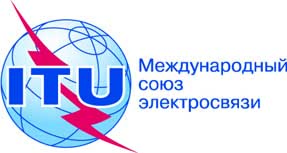 ПЛЕНАРНОЕ ЗАСЕДАНИЕДополнительный документ 3
к Документу 16(Add.19)-R7 октября 2019 годаОригинал: английскийОбщие предложения европейских странОбщие предложения европейских странПредложения для работы конференцииПредложения для работы конференцииПункт 7(C) повестки дняПункт 7(C) повестки дняПункты в ПриложенииA  –  ОБЩИЕ ХАРАКТЕРИСТИКИ СПУТНИКОВОЙ СЕТИ, ЗЕМНОЙ СТАНЦИИ 
ИЛИ РАДИОАСТРОНОМИЧЕСКОЙ СТАНЦИИ...Заявка для спутниковой сети 
фиксированной спутниковой службы 
согласно Приложению 30В (Статьи 6 и 8)A.2ДАТА ВВОДА В ДЕЙСТВИЕA.2.aдата (действительная или предполагаемая, в зависимости от случая) ввода в действие частотного присвоения (нового или измененного)Для частотного присвоения космической станции ГСО, включая частотные присвоения, приведенные в Приложениях 30, 30А и 30В, дата ввода в действие определяется в соответствии с пп. 11.44B и 11.44.2Если изменяется какая-либо из основных характеристик присвоения (за исключением случая изменения сведений в п. А.1.а), необходимо указать дату последнего изменения (действительную или предполагаемую, в зависимости от случая)Требуется только для заявления+...A.3ЭКСПЛУАТИРУЮЩАЯ АДМИНИСТРАЦИЯ ИЛИ ОРГАНИЗАЦИЯA.3.aусловные обозначения эксплуатирующей администрации или организации (см. Предисловие), которая осуществляет оперативное управление космической, земной или радиоастрономической станциейA.3.bусловные обозначения адреса администрации (см. Предисловие), по которому следует направлять сообщения по срочным вопросам, касающимся помех, качества излучений, а также по вопросам относительно технической эксплуатации сети или станции (см. Статью 15)...Пункты в ПриложенииC  –  ХАРАКТЕРИСТИКИ, КОТОРЫЕ СЛЕДУЕТ ПРЕДСТАВЛЯТЬ ДЛЯ КАЖДОЙ ГРУППЫ ЧАСТОТНЫХ ПРИСВОЕНИЙ ДЛЯ ЛУЧА СПУТНИКОВОЙ АНТЕННЫ ИЛИ АНТЕННЫ ЗЕМНОЙ ИЛИ РАДИОАСТРОНОМИЧЕСКОЙ СТАНЦИИЗаявка для спутниковой сети 
фиксированной спутниковой службы 
согласно Приложению 30В
(Статьи 6 и 8)...C.7НЕОБХОДИМАЯ ШИРИНА ПОЛОСЫ И КЛАСС ИЗЛУЧЕНИЯ(в соответствии со Статьей 2 и Приложением 1)Для предварительной публикации негеостационарной спутниковой сети, не подлежащей координации согласно разделу II Статьи 9, изменения в эту информацию, вносимые в пределах, установленных в С.1, не должны затрагивать рассмотрение заявления согласно Статье 11Не требуется для активных или пассивных датчиковC.7.aдля каждой несущей – необходимая ширина полосы и класс излученияВ случае Приложения 30B требуется только для заявления согласно Статье 8+...C.8.a.2максимальная плотность мощности (дБ(Вт/Гц)), подаваемая на вход антенны для каждого типа несущей2В случае Приложения 30B требуется только для заявления согласно Статье 8Требуется, если не представляются данные ни в п. С.8.b.2, ни в п. С.8.b.3.b+